Publicado en Valencia el 10/10/2022 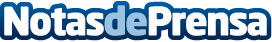 LOVE KLABAZA gana el premio a la Mejor Campaña Online por 'Si me quieres, dame calabazas'El galardón, de la XII Edición de los Premios Estrellas de Internet de la Revista Fruit Today, se ha entregado en la Feria Fruit AttractionDatos de contacto:Cari Plaza689212143Nota de prensa publicada en: https://www.notasdeprensa.es/love-klabaza-gana-el-premio-a-la-mejor-campana Categorias: Nacional Gastronomía Comunicación Marketing Industria Alimentaria E-Commerce Consumo Premios http://www.notasdeprensa.es